The UKHSA Migrant health guide has a comprehensive suite of information and tools to assist primary care practitioners.  This checklist can be used to link into the relevant section of the migrant health guide whilst an assessment is being carried out.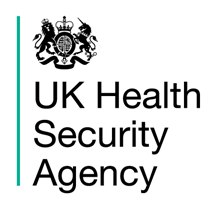 Migrant HealthPrimary Care New Patient assessment Checklist with Ukraine headingsPre –appointmentперед зустріччюWelcomeПрошуCountry of Birth      Країна народженняMigration history (others countries lived in) історія міграції (Інші країни жили в)Reason for migration  причина міграції (Work/Study/Family/Asylum/Refugee)Date of arrival in the UK           Дата прибуття до ВеликобританіїLanguage spoken мова, якою розмовляютьis an interpreter required? Is the interpreter acceptable to you? чи прийнятний для вас цей інтерпретаторLanguage interpreting and translationCultural sensitivity eg. female GP or chaperone requiredє лікарем-жінкою або chaperone обов'язковийDisability Disability    ІнвалідностіRoutine New Patient Health Checkнова перевірка стану здоров'я пацієнтаPast Medical History Минула історія хворобиMedication you take  Ліки, які ви приймаєтеAllergies    АлергіїFamily Health History сімейна історія здоров'яSocial History  соціальна історіяHeight and Weight зріст і вагаUrine – diabetes and kidney function сеча при цукровому діабеті і функції нирокBlood pressure  кров'яний тискLifestyle-Alcohol/Smoking/PhysicalActivity Спосіб життя – алкоголь/Куріння/ВправиFull Vaccination History – check vaccination of individuals with incomplete immunisation statusПовний історія вакцинаціїReview Country Specific Health IssuesОгляд конкретна країна питання охорони здоров'яPHE Migrant Health Country Specific Guide Ukraine specificRisk of Communicable Diseases Tuberculosis/ Hepatitis B/ Hepatitis CNutritional or Metabolic considerations Ethnicity and increased risk of health problemsGeneral Healthзагальний стан здоров'яDental Health   здоров'я зубівVision and Hearing (including child screening) зір і слухExplain NHS Health screening programmes  (Cervical/ Breast/Bowel/Diabetic Eye Screening/Abdominal Aortic Aneurysm) when appropriate .                                               програми скринінгу здоров'я (Шийки матки/груди/Кишечника/Діабетична око/аневризма черевної порожниниBe alert to signs of neglect or physical and sexual abuse and exploitation in adults and children Vulnerable migrants   вразливі мігрантиSexual HealthСексуальне здоров'яSexual Health history  історія сексуального здоров'яSexually Transmitted Infections інфекція, що передається статевим шляхом    FGM каліцтво жіночих статевих органівContraception needs Потреба в контрацепціїWomen's health  здоров'я жінокquestion’s in this area require care and sensitivityMental healthпсихічне здоров'яMental wellbeing needs and assessmentпсихічне благополуччя потреби та оцінкаBe aware of PTSD, depression (депресія), anxiety (тривога) and underlying mental health disorders, trauma (Травми) Trauma informed practice OrientationОрієнтаціїExplain how to access healthcare and services (NHS111, GP, Urgent Care, Pharmacy, A+E) Doctors of the World translation NHS/vaccination/CovidReferral to health and third sector servicesResourcesресурсиUKHSA Migrant health guide resourcesDoctors of the World translation NHS/vaccination/CovidTranslations (nhsinform.scot)Multiple topi s Translated: MedlinePlusSafe Surgeries initiative- Doctors of the WorldArrivals from Ukraine: advice for primary care - UKHSA Migrant Health Guide